AŞAĞIDAKİ ÖRÜNTÜ KURALLARINA GÖRE NOKTALI YERLERE GELMESİ GEREKEN ŞEKİLLERİ BULARAK YAPINIZ. DAHA SONRA DİLEDİĞİNİZ RENKLERE UYGUN ŞEKİLDE BOYAYINIZ.                                                                                                                                                       ……………………………………………………..                                                                ……………………………….                                                                                                                                                                                                                                                 …………………………………                                                                                                   ………………………                                                                               ……………………………………..                                                                                                                                                                                                                                   …………………………………                                                                                                                            ÖRÜNTÜ ÇALIŞMALARIADI SOYADI:……………………….1.Aşağıda verilen örüntüde boş bırakılan kutuya hangi resim gelmelidir?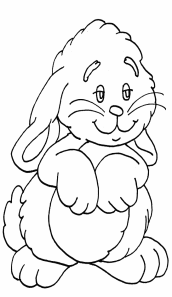 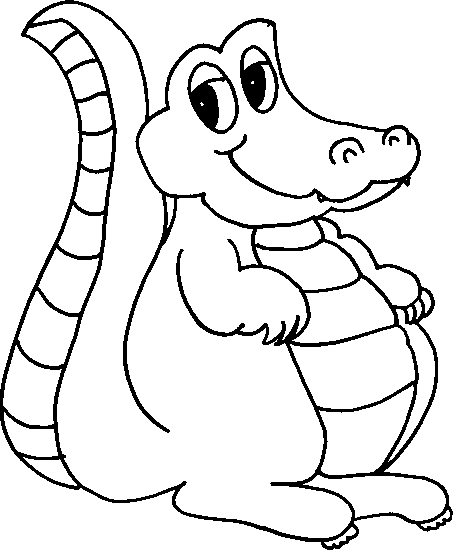 2. Aşağıda verilen örüntüde boş bırakılan kutuya hangi resim gelmelidir?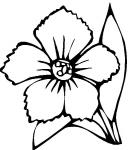 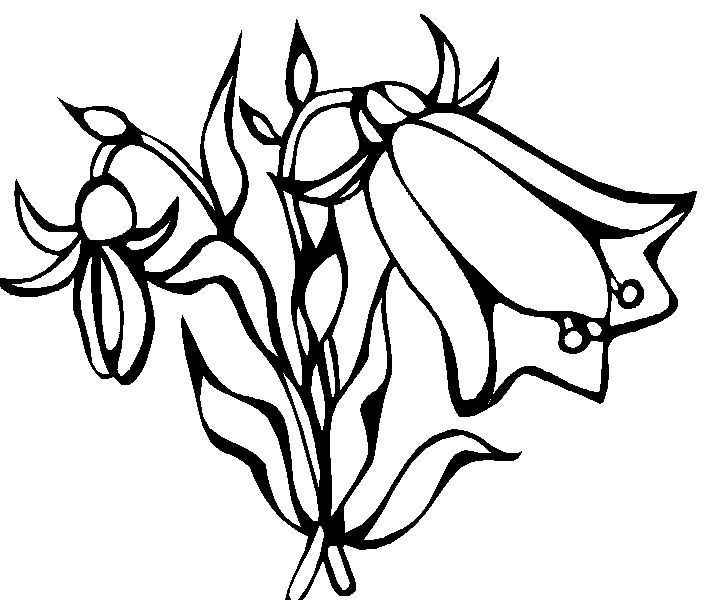 ??